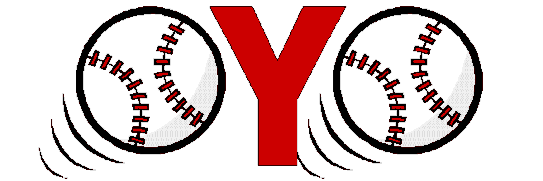 The Oaklandon Youth Organization Sportsmanship “Code of Conduct” exclusively for the 2023 David Manlove Memorial TournamentDEVELOP A STRONG, CLEAN, HEALTHY BODY, MIND AND SOUL.Any form of alcohol, tobacco, drugs or firearms are strictly prohibited from any and all OYO premises.DEVELOP A STRONG URGE FOR SPORTSMANLIKE CONDUCT.OYO will hold all participants, players, coaches and spectators accountable for any actions that may be deemed detrimental to either the safety of play or the safety of anyone present. DEVELOP UNDERSTANDING OF AND RESPECT FOR THE RULES.Knowing the rules, makes for better players, coaches and spectators.DEVELOP COURAGE IN DEFEAT, TOLERANCE AND MODESTY IN VICTORY.Good sports make it fun for all! We are out here to teach our kids life lessons.DEVELOP CONTROL OVER EMOTIONS AND SPEECH.Respect our umpires, coaches, players and spectators. If it’s not a positive comment, it’s probably not a good one. Profanity, degrading remarks, acts of violence or any form of intimidation will not be tolerated. Anyone using profanity will be asked to leave the park immediately. Any ejection or dismissal from a game as a parent, player, coach or fan, the individual will be suspended for the remainder of the 2023 David Manlove Memorial Tournament. It is up to the coaches to communicate this respectful attitude to their players and families.DEVELOP SPIRIT OF COOPERATION AND TEAM PLAY.Play with our best effort, striving to make one another better.DEVELOP INTO REAL, TRUE CITIZENSAll players, coaches and spectators are part of our OYO community and are accountable for their actions.OYO expressly reserves the rights to revoke any and all privileges in respect to playing, coaching or watching any games at Veterans Memorial Park. If an act is considered in violation of our “Code of Conduct”, an immediate suspension will go into effect.  HEAD COACH SIGNATURE, ON BEHALF OF ALL PLAYERS, ASSISTANT COACHES AND FANSAGE GROUP | DIVISIONTEAM NAMEPRINTED NAMESIGNATUREDATE